RESUME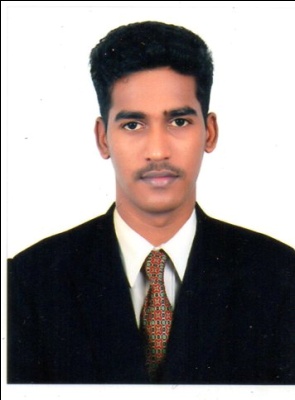 BalaC./o-Phone:  +971503718643E-mail: bala.378340@2freemail.com Objective:	Seeking a position to utilize my skills and abilities in F&B Service.Department that offers, professional growth while being resourceful, innovative, flexible and willingness to learn.Educational Qualifications:Completed Diploma in Hotel Management and Catering technology.Higher secondary in Tamil Nadu Education board.Work Experience:Currently working in Radisson Blu Chennai since Apr 2017 – Till date Previously Worked with Accord Puducherry in    F & B Service, Since Oct 2013 to Dec 2016.Previously Worked with Ocean Spray as a     Steward (Sep 2011 to July 2013)Previously Worked in Geethanjali Restaurant as     a Steward (July 2009 to June 2011)Training details: 6 Months in Hotel Express, Gujarat.Proficiency in LanguagesEnglishTamilHindi (to speak only)Hobbies & InterestsListening musicSports (Cricket, Chess)Duties and Responsibilities:Report to Restaurant Manager.Working in Multi Cuisine Restaurant and Bar.Responsible for the complete Guest activities right from the check in to check out from the restaurant.Taking care of D. bar and main bar Responsible for Top to Bottom Bar activities.Taking Bar inventory maintaining the beverage stock register.Making material requisition to purchase.Maintaining the guest database from the comments card.Up selling drinks and foods making more revenue to the organization.Responsible equipment inventory.Handing guest complaints and informing to superior to follow – up.Making sure that guest has completely met the expectations and makes the repeated business to the company.Taking the reservations and make good relationship with guestPersonal Profile:Date of birth  			: 20/05/1992Marital status 			: SingleDeclaration	I hereby declare that all the above information is true to the best of my knowledge. 